First/Second Grade Supply List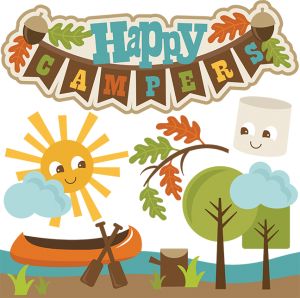 Greeneville Adventist AcademyLaura Wensell’s Classroom4 white erasers (Pentel Hi-Polymer) 16 glue sticksScissors (fiskar) 1 package colored pencils (these can be the twist up colored pencils)1 box twist up crayons 12 pencils Clorox wipes1 box of gallon  Zipper freezer bags (boys)1 box of quart size Zipper freezer bags (girls)2 boxes of plastic spoons and forksPencil box or bag to hold supplies that can fit into their deskA pair of rubber boots that your child can leave at school Please: write your child’s name on all their supplies with a permanent marker, including each individual marker, each individual crayon, each eraser, and each glue stick Please: Do not send any toys to school without talking to the teacher first.Please: do not send any lunch boxes, backpacks, or clothing (shoes) depicting questionable TV programs, Disney Characters, movies, or singing groupsSome supplies may be needed again second semester.  I will contact you if your child runs out of his/her supplies.  